Colegio Emilia Riquelme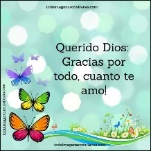 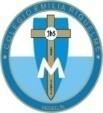 Tecnología e informáticaGrado: 8Gracias por su apoyo.Un saludo enorme y Dios los guarde.Nuestras clases en el horario normal  los martes de 08:00 a 9:00 am.(Los correos por si se presentan inquietudes). Correo: protecnologia11@gmail.com, pbustamante@campus.com.coFecha 28 de abril 2020Pensamiento de M.E.R : “El amor de Jesús quita el miedo”. Tema: ¿QUE ES UN BLOG?Definición:Un blog es un sitio web con formato de bitácora o diario personal. Los contenidos suelen actualizarse de manera frecuente y exhibirse en orden cronológico (de más a menos reciente). Los lectores, por su parte, suelen tener la posibilidad de realizar comentarios sobre lo publicado.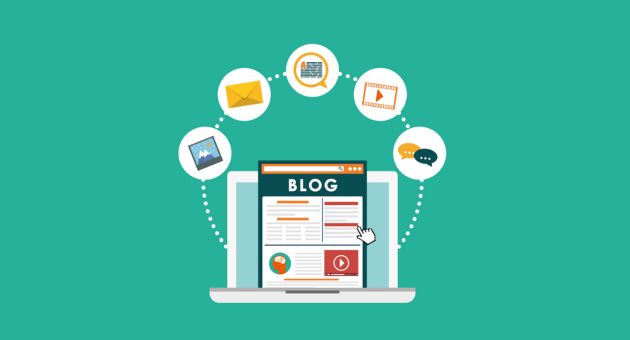 Actividad.Consultar información sobre el blog y luego elaborar con esa información una noticia sobre el blog. Tiene para desarrollar la actividad en las 2 clases de tecnología y se debe entregar el día jueves 30 de abril.Ejemplo: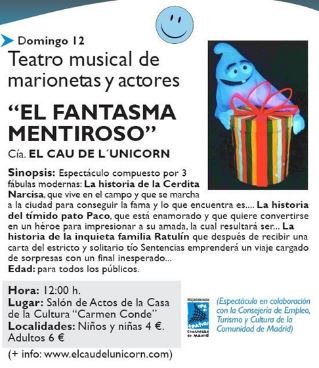    NOTA: Si presentan alguna duda me escriben al chat    del  correo  protecnologia11@gmail.com                                       el en el horario de la clase de 8:00 a 9:00 am.  Fecha 30 de abril 2020.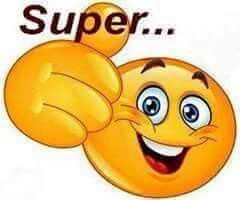 Tema: continuación sobre el blog. Recuerde entregar la actividad el día de hoy.